TEMPLATE FOR SHORT BIOGRAPHY OF SPEAKERS FOR BALKANS JOINT CONFERENCEPlease use this template to submit your short biography, which will be uploaded on the Conference WebsiteThe photo must be in JPEG and submitted separately. Please in the max size 600px x 431px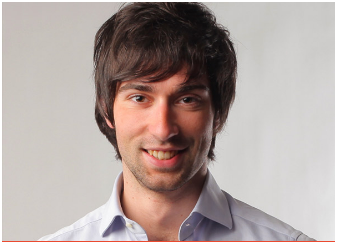 NAME SURNAME Current work positionHeadshot (max size 600px x 431px)Active Social Media, e.g Linkedin. Google etc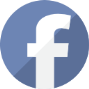 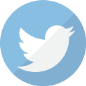 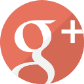 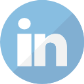 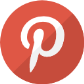 E-mail: contact@goodlayerswp.comShort biography (main expertise, key qualifications and skills etc.). Biography up to 150 wordsName and Surname has over nine years of experience in sustainable development and water issues. He graduated with a Master’s degree in Environmental Engineering from the University of Arkansas, USA in 2005. He gained experience in environmental soil science, renewable resources management, waste management and pollution. Name built skills in strategic communication and outreach, web development, social media, information and knowledge management, and focused his efforts on communicating and raising awareness of sustainable development issues.Currently, he works as a Communications Officer in the Governance Project and in the Water Division in the Ministry of Infrastructure in Albania.